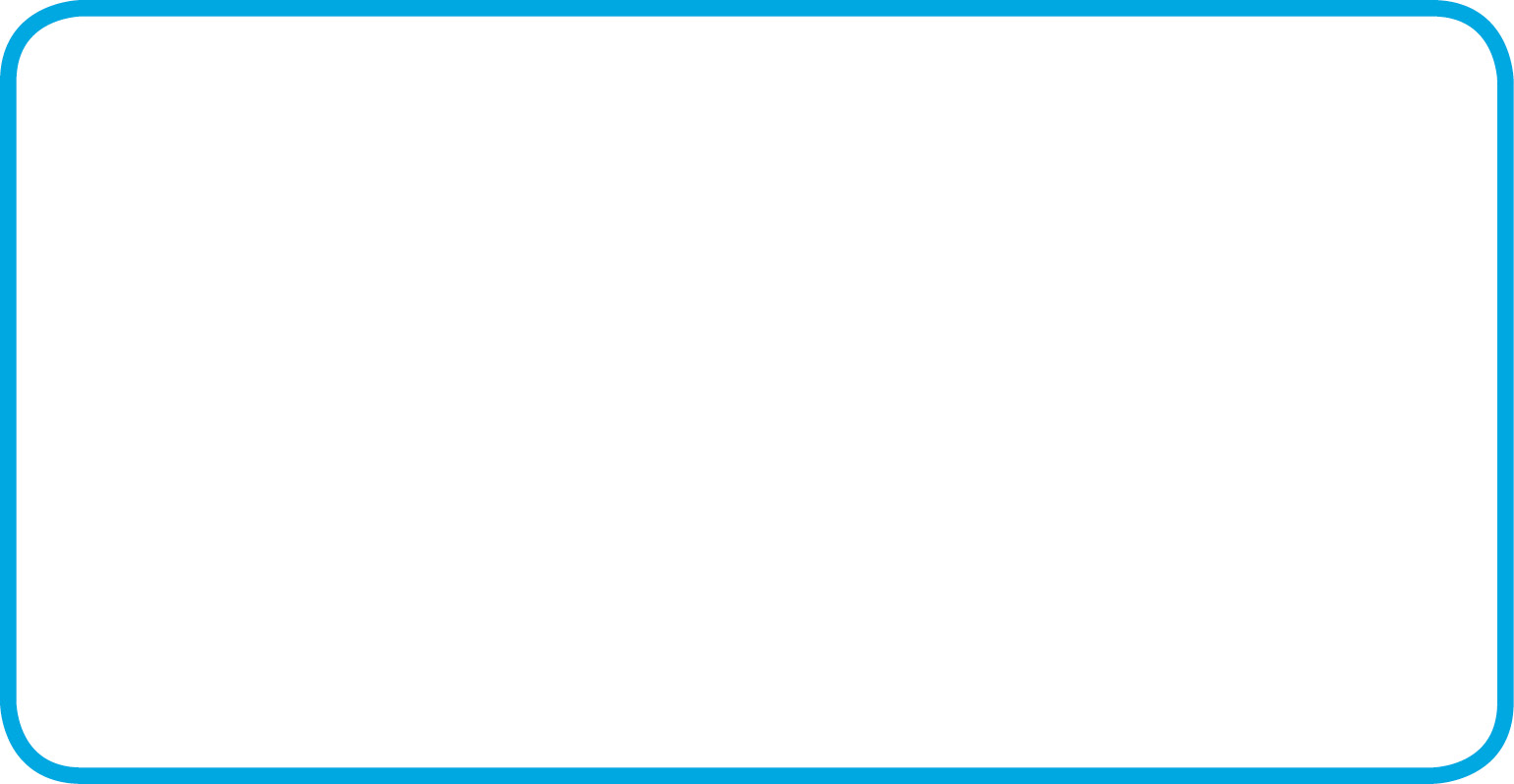 Control all movement.Listen to start and stop signals.Hold the edge of the ‘chute.Shoes stay off the ‘chute.